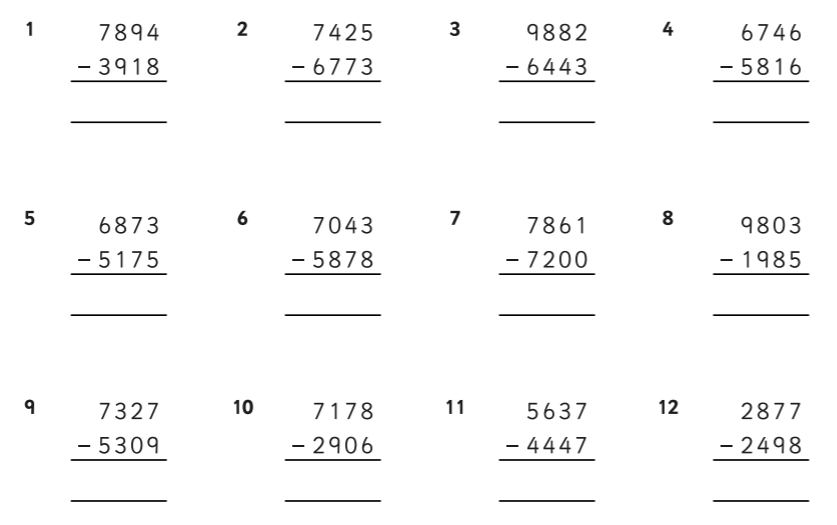 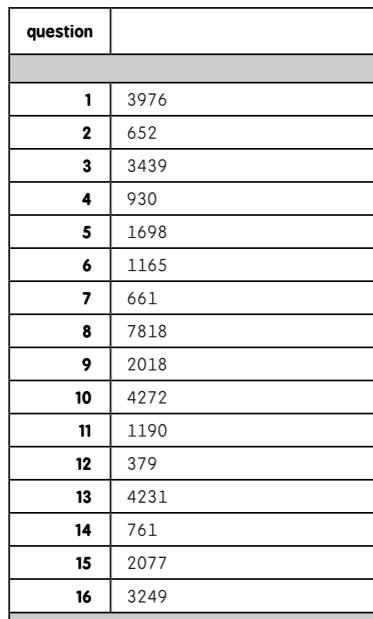 Lockdown Lockdown Lockdown Lockdown Date19.01.2119.01.2119.01.21Subject/sMaths Maths Maths Learning Objective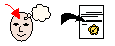 To subtract a 4 digit number from a 4 digit number To subtract a 4 digit number from a 4 digit number To subtract a 4 digit number from a 4 digit number SA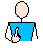 TA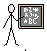 Success Criteria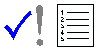 I can use column methodSuccess CriteriaI know I need to start at the ones column Success CriteriaI know if I do not have enough to subtract from I need to exchange Support      Independent               Adult Support (       )      Independent               Adult Support (       )      Independent               Adult Support (       )Pre- task:   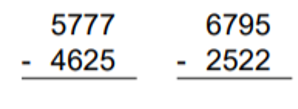 Pre- task:   Pre- task:   Pre- task:   Teacher led: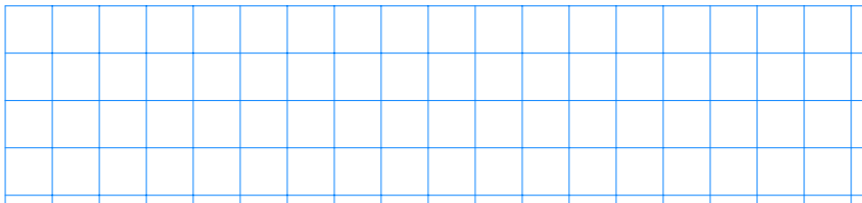 Teacher led:Teacher led:Teacher led: